Fill in the form provided. (downloadable at here www……com)Scan and upload application form and related documents in PSCR Recruitment under Education Background --> 'Other Qualifications' section.Application through PSC Recruitment Portal (www.recruitment.gov.bn) and below are the steps to creating your PSC Recruitment Profile :- Register to e-darussalam (gov.bn) - get your ID and passwordGo to www.recruitment.gov.bn (PSC Recruitment Portal) Create your profile until 100% complete- steps can be found in below links: Guide to activating and creating profileGuide to searching and applying jobsGuide to completing candidate profile- Education BackgroundIMPORTANT REMINDERApplicants are required to upload the following documents / forms under “Other Qualifications” in the Education Background of PSC Recruitment Profile :-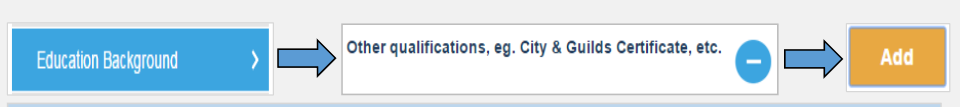 All scanned documents must be:In colour as per original documentSaved as PDF formatSize not more than 2MBFile name must not contain any symbols such as-!@#$%^&*()?{} & etc Must be certified true copy**Applications that does not follow provided guidelines may be rejected due to incomplete application. Required documents as mentioned in Section A are as follows :FOR MEDICAL RELATED POSTSPSC Application Form;  downloadable at www…..…comCurriculum VitaeEvidence of Completion of Internship/Pre-registration/Foundation Training.Full Medical Registration of practice after completion of Internship/Pre-registration/Foundation Training or equivalent registration.All relevant Postgraduate Qualifications and Professional Membership Current medical practicing license Letters of Service/Proof of Employment FOR OTHER POSTS (NON-MEDICAL RELATED POSTS)Curriculum VitaeAll relevant Graduate Qualifications and Transcripts; and Professional MembershipCurrent and/or previous experience in related job fieldLetters of Service/Proof of Employment